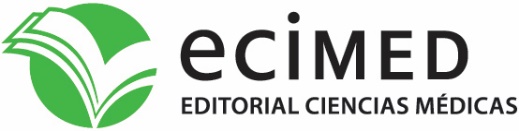 Formulario para la presentación de originales1. Sobre el autor principal:Nombres y apellidos (con apego estricto al carnet de identidad y su identificador único de ORCID):No. de carné de identidad:Identificador de ORCID: Profesión:Especialidad:Grado científico: M. Sc. __  Dr. C. __  Dr. Cs. __Categoría docente: Titular __  Auxiliar __  Asistente __  Instructor __Categoría investigativa: Titular __  Auxiliar __  Agregado __  Aspirante __Afiliación institucional (nombre oficial del centro de trabajo, dirección postal y teléfono): Información personal de contacto (dirección particular, teléfonos):Correo electrónico:Resumen del curriculum vitae (no más de dos párrafos):Lista de otras obras de su autoría publicadas con Ecimed:Lista de artículos de su autoría que se relacionen con la temática de la obra propuesta:2. Sobre la obra y su contenidoTítulo de la obra:Temática:Número de edición:Cantidad de capítulos: _____    Cantidad de ilustraciones: ______        Objetivo principal de la obra:Novedad, aportes y utilidad: Finalidad principal: formación de pregrado __	formación de posgrado __ Carrera (pregrado) o especialidad (posgrado) a que está orientada: __________________¿La obra está aprobada por los planes de estudio o se propone como literatura básica o complementaria?: _______________________________________________________3. Relación de coautores:Total: Datos de cada uno de los coautores:Nombres y apellidos (con apego estricto al carnet de identidad y su identificador único de ORCID)Información de contacto (teléfonos y correo electrónico):Identificador de ORCID: Resumen del curriculum vitae (no más de dos párrafos):Lista de otras obras de su autoría publicadas con Ecimed:Lista de artículos de su autoría que se relacionen con la temática de la obra propuesta:4. Conformidad con prácticas de ciencia abierta: apertura de la revisión por paresLos autores pueden elegir uno o más medios para abrir el proceso de revisión por pares ofrecido por la editorial. De ser afirmativo 4.1., relacione a continuación los nombres de los revisores que sugiere, repitiendo esta información tantas veces como árbitros recomiende (dos como mínimo):Nombres y apellidos:Profesión:Especialidad:Grado científico: M. Sc. __  Dr. C. __  Dr. Cs. __Categoría docente: Titular __  Auxiliar __  Asistente __  Instructor __Categoría investigativa: Titular __  Auxiliar __  Agregado __  Aspirante __Afiliación institucional (nombre oficial del centro de trabajo, dirección postal y teléfono): Correo electrónico:4.1. ¿Desean los autores sugerir posibles evaluadores para su obra? 4.1. ¿Desean los autores sugerir posibles evaluadores para su obra? (  )Sí(  )No4.2.  ¿Aceptan los autores interactuar directamente con los revisores responsables de evaluar la obra?4.2.  ¿Aceptan los autores interactuar directamente con los revisores responsables de evaluar la obra? (  )Sí (  )No